Опросный лист на проектирование и изготовление колодца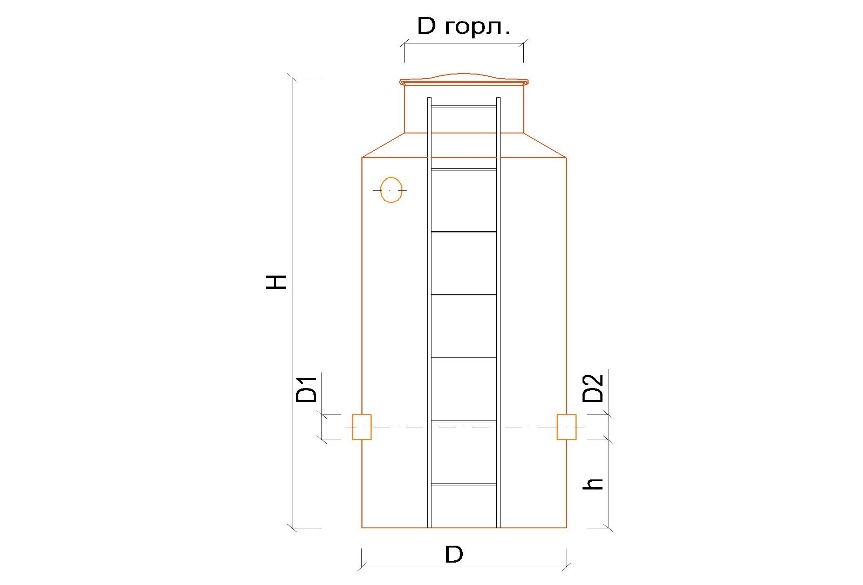 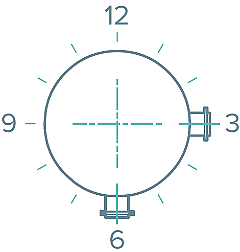 Если у вас возникли вопросы по заполнению опросного листа, позвоните Нам.ДАТА__________________                              ПОДПИСЬ __________________1. ЗаказчикАдресКонтактное лицоТелефон/факсЭлектронная почтаНазвание объектаАдрес объектаХарактер территории: (предприятие, складской комплекс, поселок, дом и т.д.)Характер территории: (предприятие, складской комплекс, поселок, дом и т.д.)2. Информация2. Информация2. Информация2. Информация2. Информация2. Информация2. Информация2. Информация2. Информация2. Информация1Тип колодца (отметить): линейный / поворотный / распределительный / дожде приёмный / технический / отбора проб / гашения напораТип колодца (отметить): линейный / поворотный / распределительный / дожде приёмный / технический / отбора проб / гашения напораТип колодца (отметить): линейный / поворотный / распределительный / дожде приёмный / технический / отбора проб / гашения напораТип колодца (отметить): линейный / поворотный / распределительный / дожде приёмный / технический / отбора проб / гашения напораТип колодца (отметить): линейный / поворотный / распределительный / дожде приёмный / технический / отбора проб / гашения напораТип колодца (отметить): линейный / поворотный / распределительный / дожде приёмный / технический / отбора проб / гашения напораТип колодца (отметить): линейный / поворотный / распределительный / дожде приёмный / технический / отбора проб / гашения напораТип колодца (отметить): линейный / поворотный / распределительный / дожде приёмный / технический / отбора проб / гашения напораТип колодца (отметить): линейный / поворотный / распределительный / дожде приёмный / технический / отбора проб / гашения напора2Количество колодцев, шт3Диаметр колодца, D(мм)4Диаметр горловины, D горл.5Высота колодца, Н(мм)6Количество патрубков, n шт123456787Глубина заложения подводящей трубы, мм8Диаметр патрубка, (D1, D2), мм9Ориентация по часам (на 3 / 6 / 9 / 12) ч10Соединение патрубков(раструб/фланец)11Высота патрубка, h (мм)12Высота горловины, L(мм)13Установка под проезжей частью, (да/нет)14Наличие лестницы (да/нет)15Уровень грунтовых вод (мм)16Дополнительно